Wednesday 19th January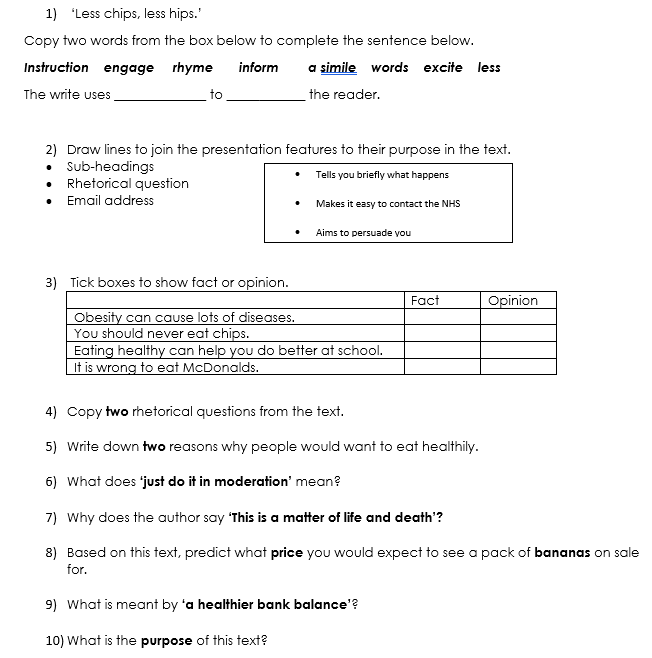 Answer correctly a range of retrieval questions relating to an age-appropriate text. ONGOING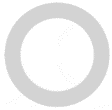 